Notes 6-3Conditions for Parallelograms (pg 413)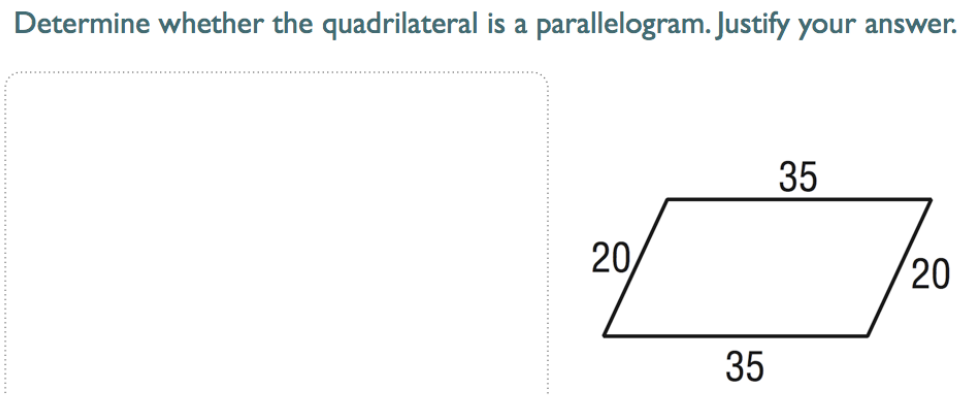 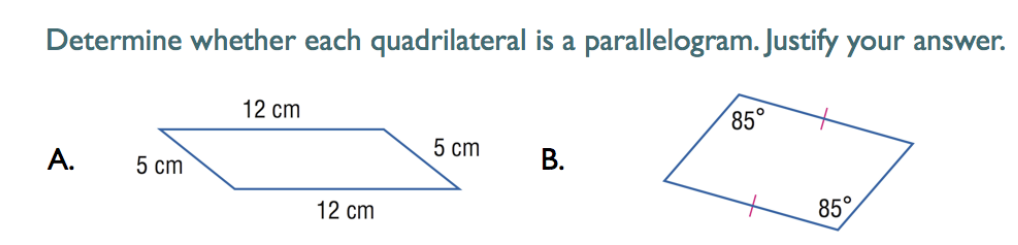 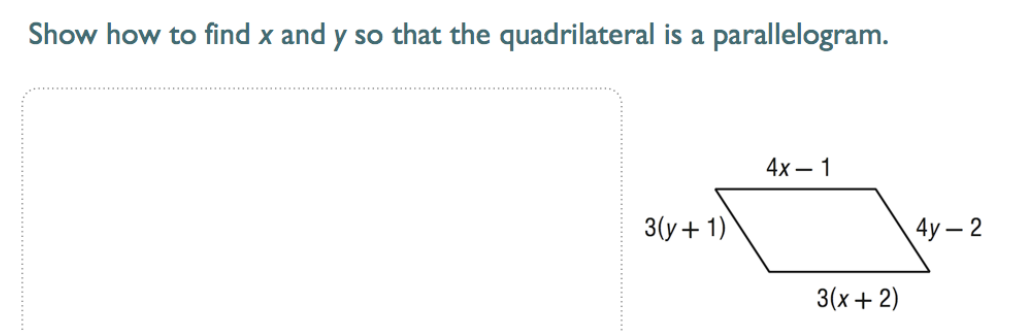 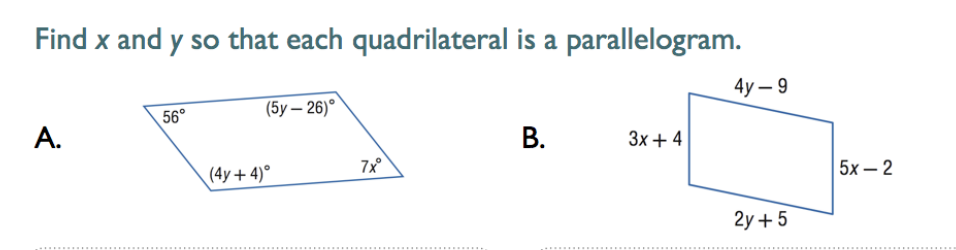 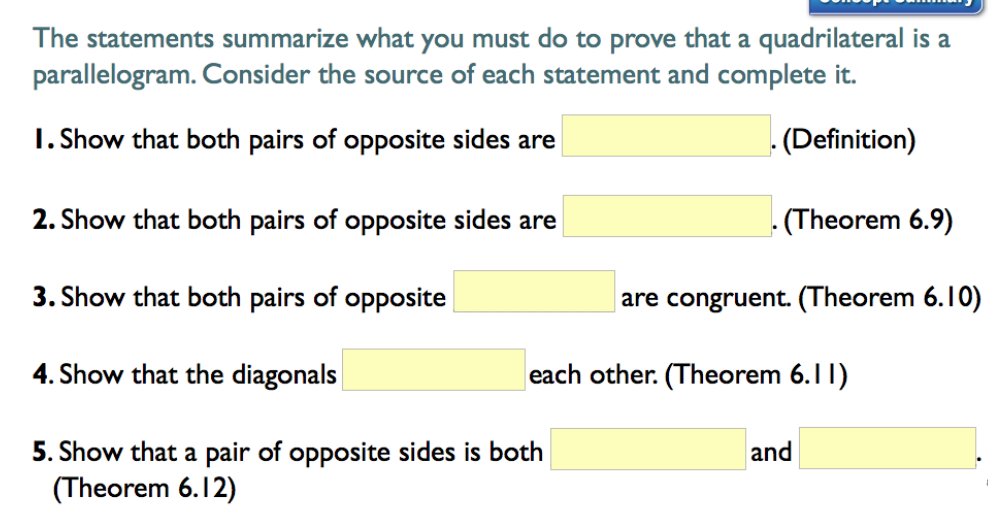 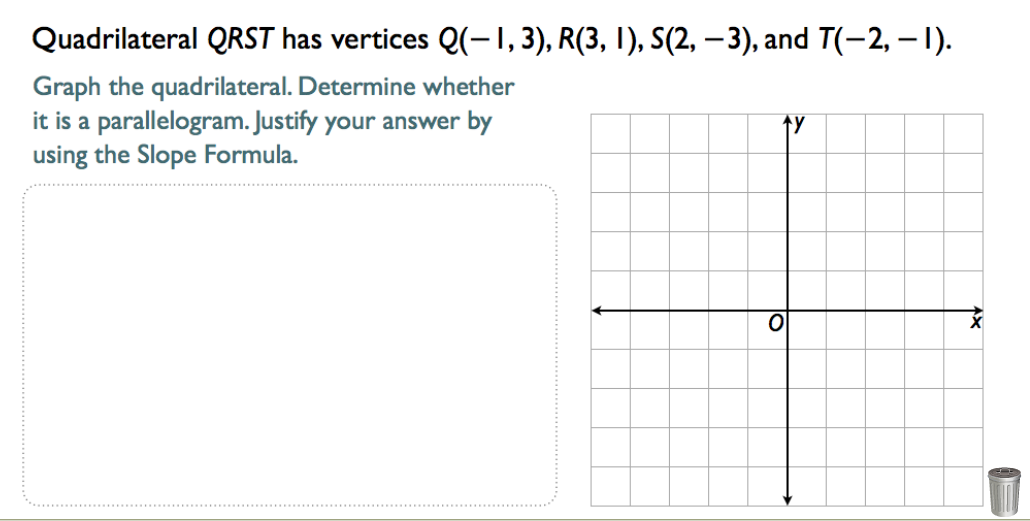 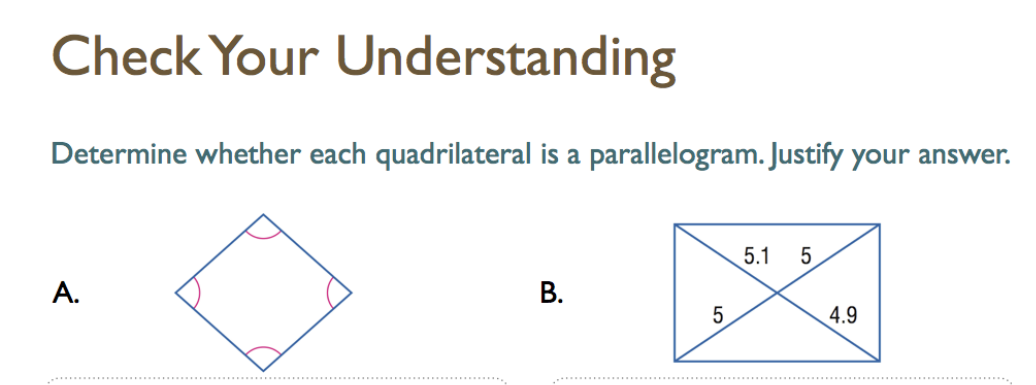 